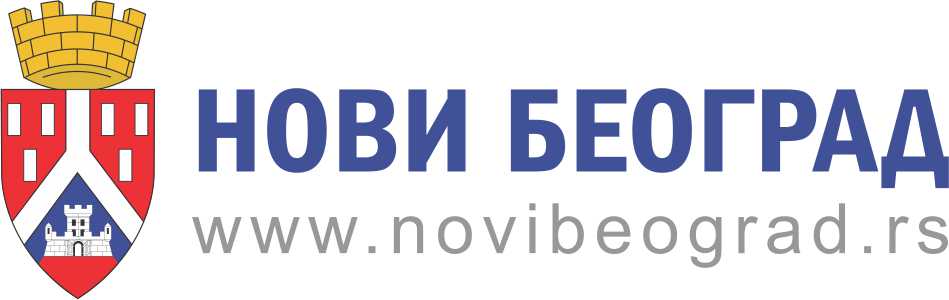 ОБАВЕШТЕЊЕ О ПОДЕЛИ ИНДУСТРИЈСКЕ СОЛИПоштовани Новобеограђани, Обавештавамо вас да ће Општина Нови Београд ове године дистрибуирати индустријску со поделом из возила које ће бити обележено ознакама Градске општине Нови Београд, на следећим локацијама: Индустријска со се такође може преузети радним данима од 08 до 16 часова у згради Општине (Булевар Михаила Пупина 167) и у Месној заједници “Бежанијски блокови” (Др Ивана Рибара 91).Напомена: индустријска со је пакована у кесе од 5 кг. УПОЗОРEЊЕ: индустријска со не може се користити у исхрани и служи искључиво за сузбијање снега и леда. УПРАВА ГРАДСКЕ ОПШТИНЕ НОВИ БЕОГРАДЛокацијаДатумВремеБлок 45, код Максија, Јурија Гагарина 221Понедељак, 18. децембар09-13Бежанијска коса, код поште, Партизанске авијације 25Понедељак, 18. децембар14-18Блок 70, код Максија, Јурија Гагарина 81Уторак, 19. децембар09-13Блок 38, бивша окретница 65-ице, Народних херојаУторак, 19. децембар14-18Блок 21, код МаксијаСреда, 20. децембар09-13Блок 23, код МаксијаСреда, 20. децембар14-18Бежанијска коса, пијацаЧетвртак, 21. децембар09-13ФонтанаЧетвртак, 21. децембар14-18Стари Меркатор, код пијацеПетак, 22. децембар09-13ИММО центарПетак, 22. децембар14-18